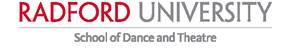  Position AnnouncementRadford University
College of Visual and Performing Arts
Department of Theatre and Cinema Position:  Performance Faculty; full-time, temporary, one-year replacement, beginning August 10, 2016.

Qualifications: The successful candidate will be a collaborator and a mentor with strong communication skills. Requirements: terminal degree in acting or directing, background in undergraduate teaching, and directing experience. Expertise teaching in an additional theatre specialty and professional theatre experience are preferred.   

Description: Duties include teaching courses in the performance curriculum, teaching Theatre Appreciation, directing one production, and participating in the general operation of the acting/directing program and the department as appropriate.Rank: Commensurate with qualifications. 
To Apply:  Please send the following material via e-mail with your last name and the words “Performance Position” in the subject line to:Professor Monica WeinzapfelSearch Committee, Department of Theatremweinzap@radford.edu	A cover letter, CV, acting/directing résumé, teaching philosophy, beginning acting syllabus and the names and phone numbers of three professional references. Please also send links to your website, online portfolio, or online samples of your work if available. Deadline for receipt of applications is July 1, 2016. 
Information:  The Department of Theatre & Cinema is a NAST-accredited organization committed to strong academic and production programs in a liberal arts setting.  The Department offers the Bachelor of Science degree, the Bachelor of Arts degree in Theatre, and a minor in Theatre or Cinematic Arts. Students and faculty enjoy a well-equipped facility including two theatre spaces:  a 490-seat proscenium theatre and a flexible 40 X 40 black box.  Radford University is co-educational and state-supported with over 9,000 students. Radford is a city of 15,000 in the scenic New River Valley of Southwest Virginia, approximately 40 miles from Roanoke. 

RADFORD UNIVERSITY IS AN EQUAL OPPORTUNITY/AFFIRMATIVE ACTION EMPLOYER. All new hires will be subject to E-Verify beginning June 1, 2011. E-Verify is administered by the U. S. Department of Homeland Security, USCIS-Verification Division and the Social Security Administration and allows participating employers to electronically verify employment eligibility. This contractor and subcontractor shall abide by the requirements of 41 CFR 60-300.5(a).  This regulation prohibits discrimination against qualified protected veterans, and requires affirmative action by covered prime contractors and subcontractors to employ and advance in employment qualified protected veterans.